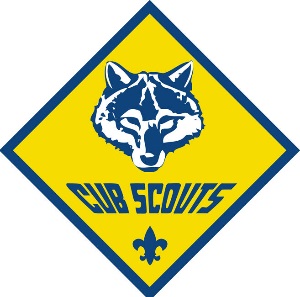 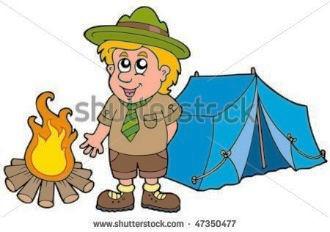 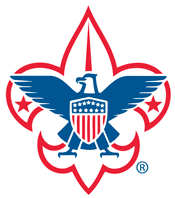 CUB SCOUT AND BOY SCOUT FAMILY ADVENTURE DAYYOU WILL ENJOY A VARIETY OF ACTIVITIES, SUCH AS WHAT A CAMPSITE LOOKS LIKE, WITH TENTS, CRAFT IDEAS, SCIENCE EXPERIENCE, FOOD, AND OTHER FUN ACTVITIES.WHERE:  JARBOE PARK, W.17TH & JARBOE ST.  KCMO 64108TIME: 	10:30 A.M. TO 2:00 P.M.	DATE:	SATURDAY, APRIL 18, 2015	WHO CAN ATTEND? ALL ARE WELCOME TO JOIN THIS FREE, FUN, FAMILY EVENT!WE LOOK FORWARD IN SEEING YOU THERE!FOR MORE INFORMATION, PLEASE CONTACT: Paulina Rios at 816-569- 4960 or Pauline.Rios@scouting.org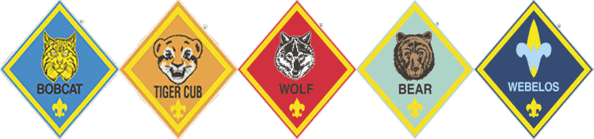 